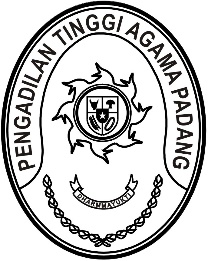 Nomor     	: W3-A/      /OT.00/8/2022	22 Agustus 2022Lampiran	: 1 (satu) berkasPerihal	:  Rapat Panitia Pelaksana Wisuda Purnabakti Ketua		Pengadilan Tinggi Agama PadangYth. 
Panitia Pelaksana Wisuda Purnabakti Ketua Pengadilan Tinggi Agama PadangAssalamualaikum, wr.wbMenindaklanjuti Keputusan Ketua Pengadilan Tinggi Agama Padang Nomor 
W3-A/2167/OT.00/8/2022 tanggal 8 Agustus 2022 tentang Surat Penunjukan Panitia Pelaksana Kegiatan Wisuda Purnabakti Ketua Pengadilan Tinggi Agama Padang, maka kami undang Saudara untuk mengikuti rapat persiapan kegiatan dimaksud pada:Hari/Tanggal	: Selasa/ 23 Agustus 2022Jam		: 08.00 WIB s.d selesaiTempat	: Command Center Pengadilan Tinggi Agama Padang Jl. By Pass KM. 24, Anak Air, PadangDemikian disampaikan dan terima kasih.  Wassalam, Ketua Pelaksana,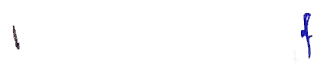 Sulem AhmadTembusan:Ketua Pengadilan Tinggi Agama Padang (sebagai laporan).